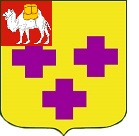 Собрание депутатов города ТроицкаЧелябинской областиШестой созывСорок восьмое заседаниеР Е Ш Е Н И Еот 29.06.2023г. № 58       г. ТроицкО внесении изменений в решение Собрания депутатов города Троицка от 27.09.2007 года № 137 «Об утверждении Правил охраны и содержания зеленых насаждений в городе Троицке»В соответствии с Федеральным законом от 10 января 2002 года № 7-ФЗ                    «Об охране окружающей среды», Федеральным законом от 6 октября 2003 года                № 131-ФЗ «Об общих принципах организации местного самоуправления в Российской Федерации», руководствуясь Уставом города Троицка, Собрание депутатов города ТроицкаРЕШАЕТ:Внести в Правила охраны и содержания зеленых насаждений в городе Троицке, утвержденные решением Собрания депутатов города Троицка от 27.09.2007 года № 137, следующие изменения:пункт 18 изложить в следующей редакции:«18. Снос (пересадка) зеленых насаждений - вырубка деревьев, кустарников (кроме насаждений городских лесов), уничтожение цветников, газонов – при наличии утвержденной и согласованной градостроительной документации, а также документации, подтверждающей необходимость проведения работ (в том числе фото- и видео-материалы), может быть разрешен в случаях:1) выявления нарушения строительных, санитарных и иных норм и правил, вызванных произрастанием зеленых насаждений, в том числе при проведении капитального и текущего ремонта зданий, строений, сооружений, в случае если зеленые насаждения мешают проведению работ;2) удаления аварийных деревьев (аварийным признается дерево, наклон ствола которого превышает 30 градусов от вертикали) и деревьев, находящихся в неудовлетворительном состоянии (неудовлетворительным признается дерево, которое имеет полное усыхание);3) проведения строительства (реконструкции), сетей инженерно-технического обеспечения, в том числе линейных объектов;4) проведения капитального или текущего ремонта  сетей инженерно-технического обеспечения, в том числе линейных объектов;5) размещения, установки объектов, не являющихся объектами капитального строительства;6) проведения инженерно-геологических изысканий;7) восстановления нормативного светового режима в жилых и нежилых помещениях, затеняемых деревьями;8) необходимости улучшения качественного и видового состава зеленых насаждений (реконструкции) и капитального ремонта (реставрации) объектов озеленения (парков, бульваров, скверов, улиц, внутридворовых территорий).»;абзац первый пункта 19 изложить в следующей редакции:«Санкционированный (законный) снос зеленых насаждений допускается только на основании разрешения установленной формы, выдаваемого Управлением жилищно-коммунального хозяйства, экологии, благоустройства, транспорта и связи администрации города.»;3) абзац второй пункта 19 изложить в следующей редакции:«Снос зеленых насаждений, совершенный самовольно, без предварительного оформления разрешительных документов является незаконным, за исключением случаев проведения аварийно-восстановительных работ и ликвидации чрезвычайных ситуаций на сетях инженерно-технического обеспечения и сооружениях.».Настоящее решение опубликовать в газете «Вперёд».Настоящее решение вступает в силу со дня его официального опубликования.Председатель Собрания депутатов города Троицка						      В.В. ХасановГлава города Троицка							      А.Г. Виноградов